Curriculum VitaeDATA PRIBADINama	: Rahmat Basri Cahyadi A.Md.Tempat / tgl lahir	: Karawang / 14 April 1989Alamat rumah	: Jl. Cendrawasih, Kuwarisan RT. 02 / RW. 12, Panjer, Kebumen, 	Jawa Tengah.Alamat kost	: Ambarukmo R.25, RT. 11/ 04, Catur Tunggal, Depok, 	  Sleman, Yogyakarta. 55281Jenis Kelamin	: Laki-lakiKewarganegaraan	: IndonesiaNo. Telp / HP	: +62 85 225 055 843Email	: rhaka_nebo@yahoo.comGol. Darah	: O Tinggi Badan 	: 168 cmBerat Badan	: 70 kgPENDIDIKAN FORMALTahun Masuk			Tahun Tamat		Sekolah / Kampus1995			2001			SD Neg. 10 Watampone, Sul-Sel.2001			2004			SLTP Neg. 4 Watampone, Sul-Sel.2004			2007			SMU Neg. 4 Watampone, Sul-Sel.2008			2011			STMIK Jenderal A.Yani YogyakartaPENGALAMAN KERJATahun			Tempat2011		P4SDM Jenderal Ahmad Yani Yogyakarta sebagai administrasi.2011-2013	Markas Internet Yogya sebagai operator.2013-2014	PT. VADS Indonesia sebagai Call Center to XL AXIATA2014-Sekarang      Staf SDM Universitas Alma Ata Yogyakarta.PENGALAMAN ORGANISASITahun			Organisasi2001-2002		Pramuka SMP Neg. 4 Watampone.2002-2003		OSIS SMP Neg. 4 Watampone.2008-2011             LDK AR-Royah STMIK Jenderal A.Yani sebagai anggota.KETERAMPILAN / KEMAMPUANKomputer dan administrasiBhs. Inggris pasif.HOBBY / MINATOrganisasi            3.) OlahragaMembaca             4.) Internet        Demikian daftar riwayat hidup ini dibuat dengan sebenar-benarnya.            Yogyakarta, 13 Juni 2016      Salam hormat,Rahmat Basri Cahyadi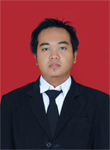 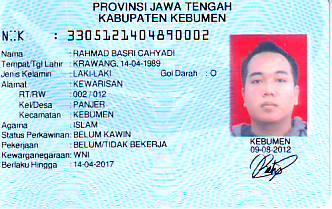 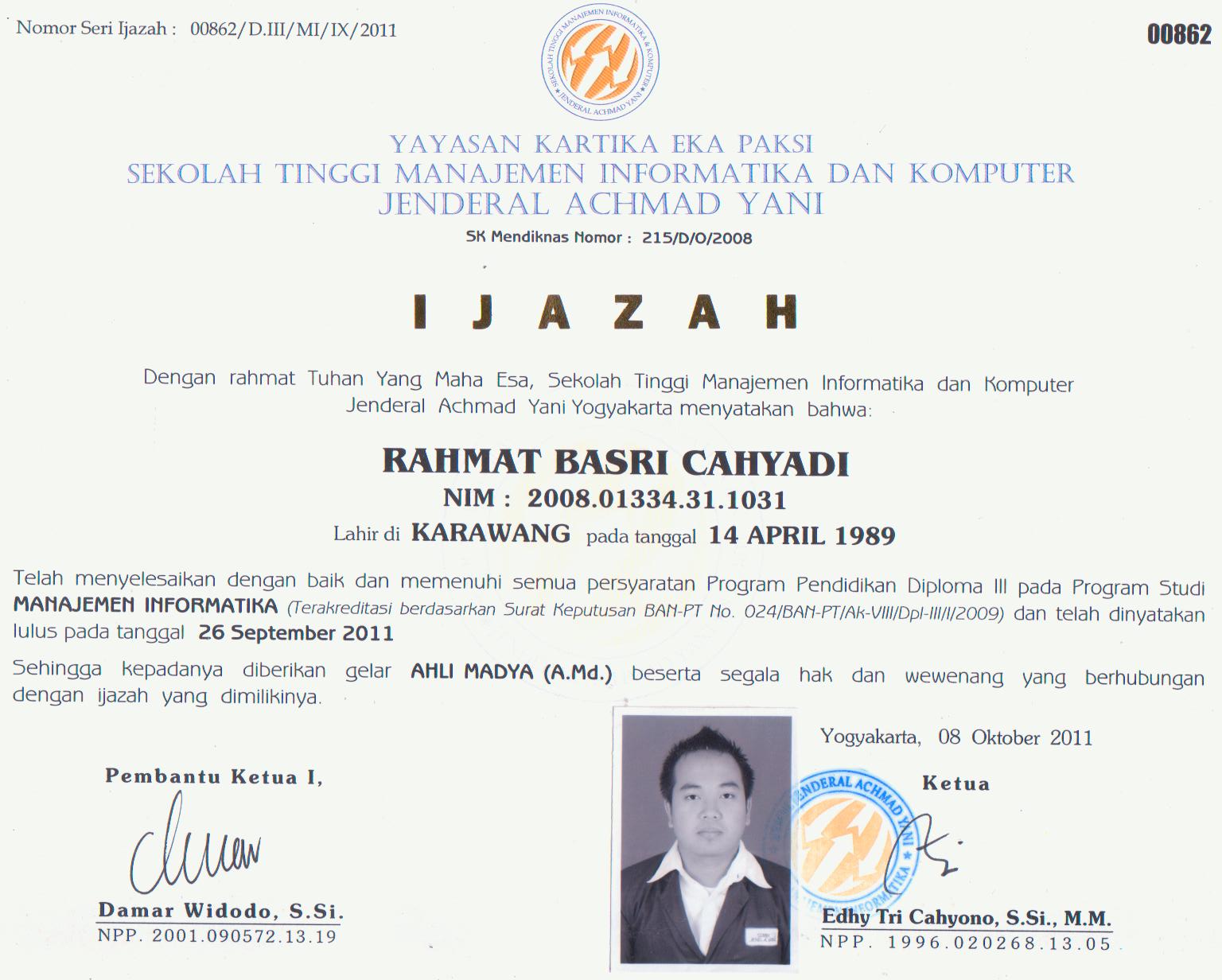 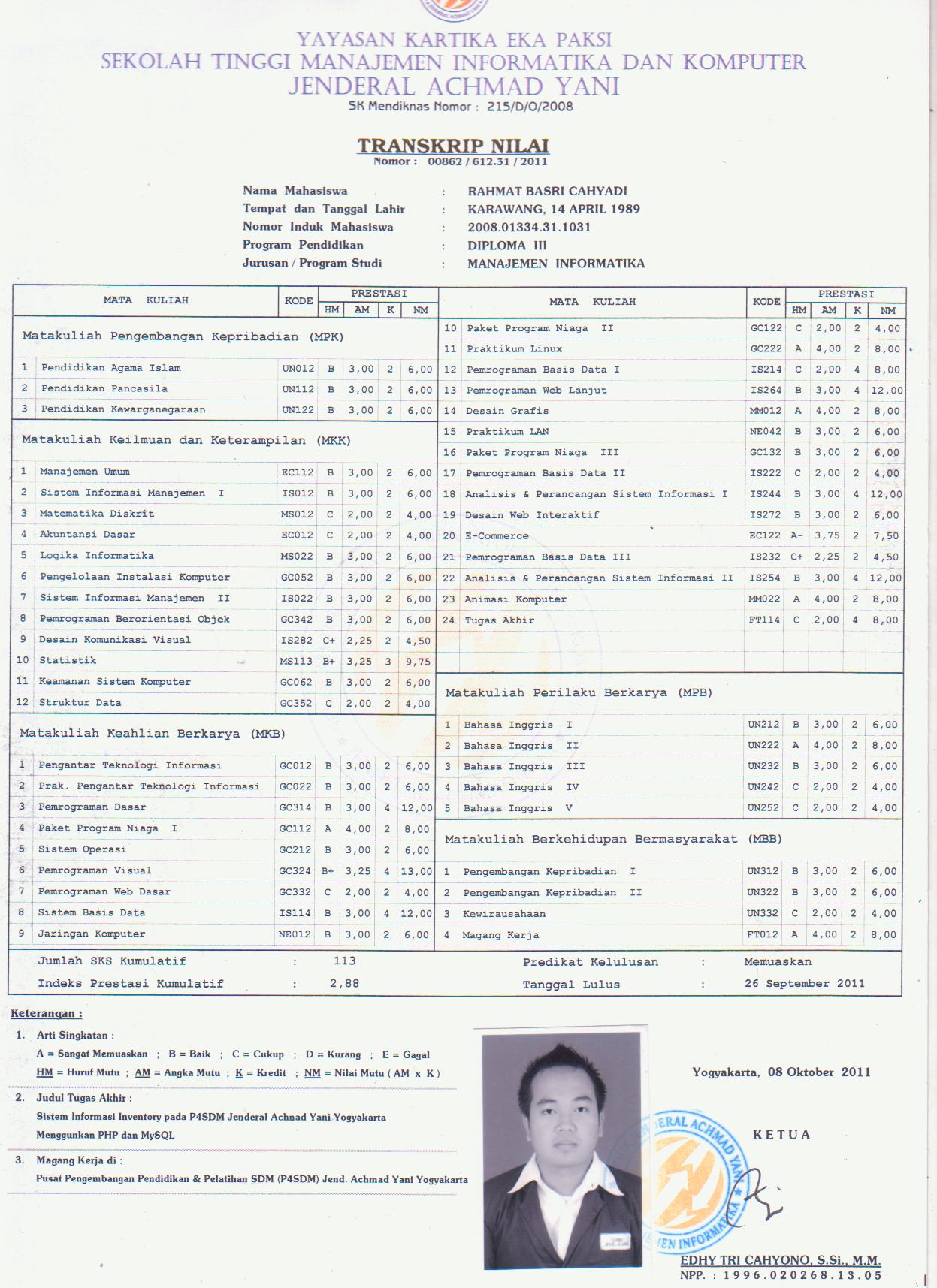 